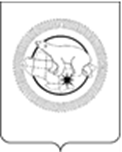 УПОЛНОМОЧЕННЫЙ ПО ПРАВАМ ЧЕЛОВЕКАВ ЧУКОТСКОМ АВТОНОМНОМ ОКРУГЕР А С П О Р Я Ж Е Н И Еот 20.10.2023 г.                                 № 11-од                                    г. Анадырь В соответствии с Положением о Дальневосточной окружной олимпиаде среди обучающихся образовательных организаций высшего и среднего общего образования «Правовой Олимп-2023» от 16.05.2023 года, в целях популяризации принципов правового государства, содействия распространению и развитию гражданской культуры, повышения правовой грамотности в молодежной среде, развитию гражданского общества, а также мониторинга уровня правосознания, правопонимания и правовой эрудиции обучающихся, поощрения научной и учебной деятельности обучающихся 1. Организовать и провести второй тур (региональный) Дальневосточной окружной олимпиады среди обучающихся образовательных организаций среднего общего образования «Правовой Олимп-2022» в период с 23 октября 2023 года по 17 ноября 2023 года. 2. Утвердить состав Организационного комитета по проведению второго тура (регионального) Дальневосточной окружной олимпиады среди обучающихся образовательных организаций среднего общего образования «Правовой Олимп-2023» (Приложение № 1).3. Утвердить список участников второго тура (регионального) Дальневосточной окружной олимпиады среди обучающихся образовательных организаций среднего общего образования «Правовой Олимп-2023» (Приложение № 2).4. Утвердить Порядок проведения второго тура (регионального) Дальневосточной окружной олимпиады среди обучающихся образовательных организаций среднего общего образования «Правовой Олимп-2023» (Приложение № 3).5. Утвердить состав Жюри по проведению экспертизы и оценки Олимпиадных работ второго тура (регионального) Дальневосточной окружной олимпиады среди обучающихся образовательных организаций среднего общего образования «Правовой Олимп-2023» (Приложение № 4). 6. Назначить ответственным за организацию второго тура (регионального) Дальневосточной окружной олимпиады среди обучающихся образовательных организаций среднего общего образования «Правовой Олимп-2023» начальника отдела по обеспечению деятельности Уполномоченного по правам человека в Чукотском автономном округе Аппарата Губернатора и Правительства Чукотского автономного округа (Деменина Н.И.).7. Опубликовать распоряжение на официальном Интернет-сайте Чукотского автономного округа https://чукотка.рф (Белоконева Н.В.) 8. Контроль за исполнением настоящего распоряжения оставляю за собой.И.И. СенатороваСОСТАВ Организационного комитета по проведению второго тура (регионального) Дальневосточной окружной олимпиады среди обучающихся образовательных организаций среднего общего образования «Правовой Олимп-2023» СПИСОК участников второго тура (регионального) Дальневосточной окружной олимпиады среди обучающихся образовательных организаций среднего общего образования «Правовой Олимп-2023» ПОРЯДОКорганизации и проведения второго тура (регионального) Дальневосточной окружной олимпиады среди обучающихся образовательных организаций среднего общего образования «Правовой Олимп-2023»ОБЩИЕ ПОЛОЖЕНИЯ1.1. Настоящий порядок проведения второго тура (регионального) Дальневосточной окружной олимпиады среди обучающихся образовательных организаций среднего общего образования «Правовой Олимп-2023» подготовлен на основании Положения о Дальневосточной окружной олимпиаде среди обучающихся образовательных организаций высшего и среднего общего образования «Правовой Олимп-2023» (далее – Олимпиада) от 16 мая 2023 года. 1.2. Учредителями Олимпиады являются Дальневосточный институт управления – филиал федерального государственного бюджетного образовательного учреждения высшего образования «Российская академия народного хозяйства и государственной службы при Президенте Российской Федерации» и Координационный совет уполномоченных по правам человека в Дальневосточном федеральном округе. 1.3. Олимпиада проводится при поддержке Уполномоченных по правам человека в Дальневосточном федеральном округе.1.4. Организаторами регионального тура Олимпиады являются Уполномоченный по правам человека в Чукотском автономном округе (далее – Уполномоченный) и отдел по обеспечению деятельности Уполномоченного по правам человека в Чукотском автономном округе Аппарата Губернатора и Правительства Чукотского автономного округа (далее – Отдел Уполномоченного).ЦЕЛИ ОЛИМПИАДЫОлимпиада учреждена в целях:- пропаганды принципов правового государства;- содействия распространению и развитию общегражданской культуры, повышения правовой грамотности в молодежной среде, а также развитию гражданского общества;- мониторинга уровня правосознания, правопонимания и правовой эрудиции обучающихся;- поощрения научной и учебной деятельности обучающихся;- привлечения талантливой молодежи к обсуждению проблем в области правового регулирования путем решения открытых творческих задач высокого уровня сложности, требующих незаурядного правового мышления;- развития творческих способностей участников.УЧАСТНИКИ ОЛИМПИАДЫ3.1. К участию в Олимпиаде приглашаются граждане Российской Федерации, обучающиеся в образовательных организациях Чукотского автономного округа, прошедшие отбор в первом туре Олимпиады.3.2. Лица, указанные в п. 3.1 настоящего Положения, допускаются к участию в Олимпиаде исключительно в индивидуальном зачете. Коллективное выполнение Олимпиадной работы исключается.ОРГАНИЗАЦИОННЫЙ КОМИТЕТ ОЛИМПИАДЫ4.1. Общее методическое, организационное и информационное руководство Олимпиадой осуществляется Организационным комитетом (далее – Оргкомитет).4.2. Состав Оргкомитета утверждается Распоряжением Уполномоченного.4.3. Оргкомитет состоит из председателя Оргкомитета, ответственного секретаря Оргкомитета и членов Оргкомитета.4.4. Решения Оргкомитета принимаются простым большинством голосов, оформленным протоколом. Протокол Оргкомитета заверяется подписями председателя и ответственного секретаря. 4.5. Экспертиза и оценка Олимпиадных работ осуществляется Жюри Олимпиады, состоящего из специалистов в области права. Состав Жюри утверждается распоряжением Уполномоченного. Жюри из своего состава избирает Председателя Жюри. Председатель Жюри выполняет организационные функции и поддерживает контакт с Оргкомитетом.4.6. Оргкомитет выполняет следующие функции:- организует предусмотренные Олимпиадой состязания в соответствии с настоящим порядком;- организует встречу, регистрацию участников Олимпиады и сопровождающих их лиц (Приложение 1 к Порядку);- обеспечивает тиражирование заданий; - обеспечивает помещения материально-техническими средствами в соответствии с требованиями, указанными в настоящем документе. Каждому участнику Олимпиады должно быть предоставлено отдельное рабочее место, и листы бумаги для черновиков;- организует дежурство во время проведения Олимпиады;- обеспечивает оказание медицинской помощи участникам в случае необходимости;- обеспечивает безопасность участников в период проведения Олимпиады;- организует процесс рассмотрения апелляций участников;- оформляет дипломы победителей и грамоты призеров регионального тура Олимпиады;- осуществляет информационную поддержку Олимпиады.4.7. Жюри Олимпиады выполняет следующие функции:- рассматривает и оценивает Олимпиадные работы в соответствии с Положением о Дальневосточной окружной олимпиаде среди обучающихся образовательных организаций высшего и среднего общего образования «Правовой Олимп-2023» от 16 мая 2023 года;- заседает и рассматривает работы в полном составе. Спорные вопросы, возникающие в процессе оценки работ, решаются простым большинством голосов членов Жюри Олимпиады. В случае равенства голосов при определении статуса работы голос председателя Жюри Олимпиады является решающим;- по завершению работы и оценки Олимпиадных работ члены Жюри передают проверенные и оцененные работы в Оргкомитет.4.8. После передачи в Оргкомитет всех проверенных и оцененных Олимпиадных работ в присутствии одного из членов Жюри производится соединение по индивидуальным уникальным номерам участников Олимпиады. После соединения Олимпиадных работ производится подсчет баллов по каждой олимпиадной работе. После подсчета баллов происходит заполнение бланка Заключение жюри (Приложение 2 к Порядку). 4.9. По результатам проверки и оценки (подсчета баллов) Жюри Олимпиады присваивает Олимпиадной работе один из следующих статусов: «рекомендована» либо «не рекомендована». Статус «рекомендована» получают те Олимпиадные работы, в которых доля правильно выполненных заданий превышает 50%.4.10. После заполнения всех заключений Жюри Олимпиады прекращает свою работу, а ответственный секретарь Оргкомитета созывает рабочую группу Оргкомитета. Среди работ со статусом «рекомендована» рабочая группа определяет победителей, призеров регионального тура Олимпиады и готовит проект постановления Оргкомитета об итогах Олимпиады, составляет сводную ведомость результатов.4.11. Решение об итогах Олимпиады утверждается Оргкомитетом, оформленным Протоколом. В Протоколе Оргкомитета также отмечаются лица, внесшие значительный вклад в организацию и проведение Олимпиады.4.12. Согласно решению Оргкомитета издается Распоряжение Уполномоченного о результатах Олимпиады.4.13. Распоряжение Уполномоченного размещается на сайте Уполномоченного по правам человека в Чукотском автономном округе.4.13. Победители и призеры регионального тура Олимпиады объявляются в торжественной обстановке. Им вручаются специальные дипломы, грамоты, призы и объявляются благодарности.ОЛИМПИАДНЫЕ ЗАДАНИЯ И ОЛИМПИАДНЫЕ РАБОТЫ5.1. Олимпиадные задания для регионального тура Олимпиады разработаны членами научно-исследовательского юридического клуба «JUS LUCEM», кафедрой публичного и частного права Дальневосточного института управления – филиала федерального государственного бюджетного образовательного учреждения высшего образования «Российская академия народного хозяйства и государственной службы при Президенте Российской Федерации», (далее – Институт) с привлечением экспертов-практиков, аппаратом Уполномоченного по правам человека в Хабаровском крае.5.2. Олимпиадные задания начального уровня сложности включают в себя задания по правовому блоку дисциплины «Обществознание».5.3. Олимпиадные работы выполняются участниками на специальных бланках с эмблемами Института, Координационного совета, научно-исследовательского юридического клуба «JUS LUCEM» и Уполномоченного по правам человека в Чукотском автономном округе, с присвоенным индивидуальным уникальным номером участника Олимпиады. 5.4. Олимпиадные работы выполняются индивидуально на отдельном листе пишущей ручкой.5.5. Запрещаются любые контакты участников Олимпиады в процессе выполнения работ, а также совершение иных действий, которые ставят участников Олимпиады в заведомо неравное положение при выполнении Олимпиадной работы. Замечания организаторов (наблюдатель в аудитории), нарушение указанных выше запретов во время конкурсного этапа Олимпиады влечет внесение записи в дисциплинарную ведомость (Приложение 3 к Порядку). Дисциплинарная ведомость направляется с Олимпиадными заданиями в Оргкомитет. За каждую запись в дисциплинарной ведомости Олимпиадной работе выносятся штрафные баллы (каждое замечание – 1 балл). Штрафные баллы учитываются Жюри Олимпиады при присвоении статуса Олимпиадной работе.6. ПОРЯДОК ПРОВЕДЕНИЯ РЕГИОНАЛЬНОГО ТУРА6.1. Региональный тур Олимпиады проводится с 23 октября по 17 ноября 2023 года.6.2. Организатор Олимпиады направляет в Организационный комитет Олимпиады олимпиадные задания до 23 октября 2023 года.6.3. Все участники Олимпиады проходят в обязательном порядке процедуру регистрации (Приложение 1 к Порядку).6.4. Регистрация участников осуществляется Оргкомитетом перед началом ее проведения в соответствии со списками участников прошедших отбор для участия в региональном туре Олимпиады.6.5. Документами, подтверждающими правомочность участия в Олимпиаде, являются:- заявка на участие в региональном туре Дальневосточной окружной олимпиаде «Правовой Олимп-2023»;- паспорт или свидетельство о рождении обучающихся.6.6. До начала выполнения заданий Олимпиады проводится общее собрание и инструктаж всех участников Олимпиады, в ходе, которого до участников доводятся основные положения настоящего Порядка (продолжительность Олимпиады, порядок подачи апелляций о несогласии с выставленными баллами, а также время, место ознакомления с результатами Олимпиады), разъясняются общие правила выполнения заданий и оформления работ.6.7. Перед входом в аудиторию участник должен предъявить паспорт или свидетельство о рождении.6.8. Каждый участник должен сидеть в аудитории за отдельным столом, в аудиториях, где проходит Олимпиада, дежурят представители Оргкомитета и Жюри.6.9. Работы регионального тура Олимпиады выполнятся письменно на специальных бланках, в которых размещены задания и оставлены места для внесения ответов. Листы бланков заданий должны быть скреплены между собой. Ответственный секретарь Оргкомитета удостоверяет личность участника и производит шифровку его Олимпиадной работы. Шифровка производится путём присвоения Олимпиадной работе участника индивидуального уникального номера (в соответствии с Протоколом регистрации). На листах Олимпиадной работы запрещаются любые пометки, индивидуализирующие личность участника, за исключением индивидуального номера. Все ответы учащиеся заносят в работу только ручкой синего, либо фиолетового цвета. 6.10. Участники имеют право вести черновики (листы для черновиков представляет Оргкомитет). 6.11. При выполнении заданий Олимпиады учащимися необходимо выбрать один или несколько верных ответов на тестовые задания по праву, а также решить задачи (при наличие) по праву.6.12. Учащимся запрещается проносить в аудиторию бумагу, справочные материалы (справочники, учебники и т.д.), мобильные телефоны, диктофоны и любые другие технические средства.6.13. Время для решения олимпиадных заданий ограничено. На решение олимпиадных заданий даётся по одному часу на каждый из блоков. 6.14. Олимпиадные задания оцениваются отдельно по каждому блоку, а именно: тестовое задание – 1 балл за каждый правильный ответ.6.14. К участию в третьем туре Олимпиады допускаются участники, признанные лучшими по результатам регионального тура и рекомендованные Уполномоченным.6.15. Количество участников третьего тура Олимпиады ограничено. В нем могут принять участие не более 3 победителей общеобразовательных организаций Чукотского автономного округа.6.16. Сведения о лицах, рекомендованных к участию в третьем очном туре Олимпиады (ФИО, образовательная организация, курс обучения (класс), уровень сложности, контактный телефон, e-mail), направляются Уполномоченным по правам человека в Чукотском автономном округе председателю Координационного совета уполномоченных в Дальневосточном федеральном округе не позднее 24 ноября 2023 года.7. ПОДВЕДЕНИЕ ИТОГОВ ОЛИМПИАДЫ7.1. На основании Заключений Жюри Олимпиады участники регионального тура Олимпиады, работы которых набрали наибольшее количество баллов (работы с наибольшей долей правильных ответов) и признаны лучшими (победители Олимпиады) награждаются Дипломом первой, второй и третьей степени «За победу в региональном туре Дальневосточной окружной олимпиады среди обучающихся образовательных организаций среднего общего образования «Правовой Олимп-2023».7.2. На основании экспертных заключений участники Олимпиады, работы которых получили статус «рекомендована», но не признаны лучшими (призеры Олимпиады), награждаются Грамотами «За успехи в региональном туре Дальневосточной окружной олимпиады среди обучающихся образовательных организаций среднего общего образования «Правовой Олимп-2023». 7.3. Все Дипломы и Грамоты победителям и призерам Олимпиады оформляются в специальном стиле с эмблемой и подписью Уполномоченного по правам человека в Чукотском автономном округе.7.4. Дипломы и Грамоты участникам регионального тура Олимпиады вручаются на Торжественной церемонии награждения в соответствии с решением Оргкомитета. Награждение производит Уполномоченный.7.5. Руководителям образовательных организаций, представители которых добились успехов в Олимпиаде, а также лицам, внесшим значительный вклад в его организацию и проведение, направляются специальные благодарственные письма.СОСТАВ ЖЮРИ по проведению второго тура (регионального) Дальневосточной окружной олимпиады среди обучающихся образовательных организаций среднего общего образования «Правовой Олимп-2023»ПРОТОКОЛ РЕГИСТРАЦИИРегистратор:______________________________________________________(ФИО, должность)Начало  регистрации: ________часов __________минутЗавершение регистрации: _________часов  ___________минут«___» __________2023 г.                                    ___________(_______________)                                                                                                                                        Подпись         (расшифровка)ЗАКЛЮЧЕНИЕ ЖЮРИУровень сложности_______________________________________________ Член Жюри _____________________________________________________По результатам проверки и оценки решением Жюри олимпиады работе присвоен статус:РЕКОМЕНДОВАНА/ НЕ РЕКОМЕНДОВАНА«___»_____________2023 г.                               __________(______________)                                                                                                   Подпись              (расшифровка)ДИСЦИПЛИНАРНАЯ ВЕДОМОСТЬУровень сложности:_________________________________________________Член Оргкомитета:__________________________________________________                                          (ФИО, статус)Время начала конкурсной  части Олимпиады :___________________________Время окончания конкурсной части Олимпиады:_______________________«____»______________2023 г.                               __________(______________)                                                                                                    Подпись         (расшифровка)Об организации и проведении второго тура (регионального) Дальневосточной окружной олимпиады среди обучающихся образовательных организаций высшего и среднего общего образования «Правовой Олимп-2023» в Чукотском автономном округеОб организации и проведении второго тура (регионального) Дальневосточной окружной олимпиады среди обучающихся образовательных организаций высшего и среднего общего образования «Правовой Олимп-2023» в Чукотском автономном округеПодготовил: Н.И. ДеменинаСогласовано:И.И. СенатороваРазослано: дело, официальная страница Уполномоченного по правам человека в Чукотском автономном округе в сети Интернет https://чукотка.рф/vlast/organy-vlasti/upolnomochennye/upolnomochennyy-po-pravam-cheloveka/.Разослано: дело, официальная страница Уполномоченного по правам человека в Чукотском автономном округе в сети Интернет https://чукотка.рф/vlast/organy-vlasti/upolnomochennye/upolnomochennyy-po-pravam-cheloveka/.Приложение № 1к распоряжению Уполномоченногопо правам человекав Чукотском автономном округеот ____________ 2023 г № ______Председатель ОргкомитетаСенатороваИрина ИвановнаУполномоченный по правам человека в Чукотском автономном округеОтветственный секретарьДеменинаНаталья ИвановнаНачальник отдела по обеспечению деятельности Уполномоченного по правам человека в Чукотском автономном округе Аппарата Губернатора и Правительства Чукотского автономного округаЧлены Оргкомитета:Карпова Екатерина АлексеевнаРуководитель аппарата Общественной палаты Чукотского автономного округа (по согласованию)Песчанская Марина ВалерьевнаПредседатель общественной молодежной палаты при Думе Чукотского автономного округа (по согласованию)Евдокимова Наталья ВладимировнаНачальник отдела юридической техники и систематизации регионального законодательства Правового управления Аппарата Думы Чукотского автономного округа (по согласованию) СамыгинаВера ВикторовнаДиректор ГАОУ ЧАО «Чукотский окружной профильный лицей» (по согласованию)ШишкинаНаталья ФедоровнаЗаместитель директора по воспитательной работе ГАОУ ЧАО «Чукотский окружной профильный лицей» (по согласованию)ШишкинЛеонид АлександровичУчитель истории и обществознания ГАОУ ЧАО «Чукотский окружной профильный лицей» (по согласованию)СинькоСветлана МатвеевнаУчитель истории и обществознания ГАОУ ЧАО «Чукотский окружной профильный лицей» (по согласованию)НапалковаТатьяна АндреевнаУчитель истории и обществознания МБОУ «Средняя общеобразовательная школа №1 г. Анадыря» (по согласованию)Савченко Ольга БорисовнаУчитель истории и обществознания МБОУ «Средняя общеобразовательная школа №1 г. Анадыря» (по согласованию)Рябкова Дарья БорисовнаЗаместитель директора по учебно-методической и инновационной работе МБОУ «Центр образования поселка Угольные Копи» (по согласованию)КантиеваОлеся ОлеговнаЗаместитель директора по учебной работе МБОУ «Средняя общеобразовательная школа п.Эгвекинот» (по согласованию)ХарьковаАлександра СергеевнаУчитель истории и обществознания МБОУ «Центр образования с. Амгуэмы» (по согласованию)Косматенко Елена АнатольевнаУчитель истории МБОУ «Центр образования г. Певек» (по согласованию)Нурова Светлана Бюльтаковна И.о. заместителя директора по учебно-методической и инновационной работе МБОУ «Средняя школа с.Рыткучи» (по согласованию)Кабанова Мавлина БорисовнаЗаместитель директора МБОУ «Центр образования с. Марково» (по согласованию)Коваленко Елена ВалентиновнаУчитель истории и обществознания МБОУ «СОШ г. Билибино» (по согласованию)Попова Евгения АлександровнаЗаместитель директора по информационной деятельности МБОУ «Школа-интернат с. Кепервеем» (по согласованию)Цвич Елена СергеевнаЗаместитель директора по учебно-методической работе МБОУ «Школа-интернат с. Кепервеем» (по согласованию)Приложение № 2к распоряжению Уполномоченногопо правам человекав Чукотском автономном округеот ____________ 2023 г № _______№ п/пФамилия, имя, отчество участникаНаименование образовательной организацииКурс, направление подготовки(класс)Амосов Арсений СергеевичМБОУ «СОШ №1 г. Анадыря»10Андриянова Анна СергеевнаМБОУ «СОШ №1 г. Анадыря»10Борисова Ксения ВадимовнаМБОУ «СОШ №1 г. Анадыря»10Боровский Роман ВячеславовичМБОУ «СОШ №1 г. Анадыря»10Деменин Андрей ЭдуардовичМБОУ «СОШ №1 г. Анадыря»10Дёмин Дмитрий АндреевичМБОУ «СОШ №1 г. Анадыря»10Дурындина Анастасия АлександровнаМБОУ «СОШ №1 г. Анадыря»10Евстифеева Ева РодионовнаМБОУ «СОШ №1 г. Анадыря»10Елисеева Дарья ДенисовнаМБОУ «СОШ №1 г. Анадыря»10Кобелева Оксана ВладимировнаМБОУ «СОШ №1 г. Анадыря»10Кондакова Евгения МаксимовнаМБОУ «СОШ №1 г. Анадыря»10Круглов Николай МаксимовичМБОУ «СОШ №1 г. Анадыря»10Кымыет Екатерина ВладимировнаМБОУ «СОШ №1 г. Анадыря»10Малютина Милена ГорановнаМБОУ «СОШ №1 г. Анадыря»10Мустафин Никита АндреевичМБОУ «СОШ №1 г. Анадыря»10Протасова Алина ДмитриевнаМБОУ «СОШ №1 г. Анадыря»10Саенко Артём ВадимовичМБОУ «СОШ №1 г. Анадыря»10Сертун Святослав ЯрославовичМБОУ «СОШ №1 г. Анадыря»10Токалова Кира КирилловнаМБОУ «СОШ №1 г. Анадыря»10Трофимович Алексей СергеевичМБОУ «СОШ №1 г. Анадыря»10Шевцова Алевтина ЕвгеньевнаМБОУ «СОШ №1 г. Анадыря»10Янчук Юнона АлександровнаМБОУ «СОШ №1 г. Анадыря»10Айтпаев Гизат МехметовичМБОУ «СОШ №1 г. Анадыря»11Айнафак Дарья ЕвгеньевнаМБОУ «СОШ №1 г. Анадыря»11Банникова Анна АндреевнаМБОУ «СОШ №1 г. Анадыря»11Басангова Дарина АлександровнаМБОУ «СОШ №1 г. Анадыря»11Белоконева Мария СергеевнаМБОУ «СОШ №1 г. Анадыря»11Бенедицкая Вильена ВладимировнаМБОУ «СОШ №1 г. Анадыря»11Беренкеев Николай ЕвгеньевичМБОУ «СОШ №1 г. Анадыря»11Вакарик Варвара АндреевнаМБОУ «СОШ №1 г. Анадыря»11Вегера Валерия ЭдуардовнаМБОУ «СОШ №1 г. Анадыря»11Крючкова Анна ЮрьевнаМБОУ «СОШ №1 г. Анадыря»11Кудрявцев Ярослав АлександровичМБОУ «СОШ №1 г. Анадыря»11Пчелинцев Артем ЕвгеньевичМБОУ «СОШ №1 г. Анадыря»11Пузыревская Лолита ПавловнаМБОУ «СОШ №1 г. Анадыря»11Рагозин Станислав НиколаевичМБОУ «СОШ №1 г. Анадыря»11Солгалова Екатерина ЕвгеньевнаМБОУ «СОШ №1 г. Анадыря»11Солгалова Ирина ЕвгеньевнаМБОУ «СОШ №1 г. Анадыря»11Ткачёва Ольга МихайловнаМБОУ «СОШ №1 г. Анадыря»11Халитов Руслан ИльмировичМБОУ «СОШ №1 г. Анадыря»11Чемагина Елизавета ДенисовнаМБОУ «СОШ №1 г. Анадыря»11Юшин Егор ВитальевичМБОУ «СОШ №1 г. Анадыря»11Анканро Кирилл ЕвгеньевичГАОУ ЧАО «Чукотский окружной профильный лицей»11 ББалдано Кира АлександровнаГАОУ ЧАО «Чукотский окружной профильный лицей»11 ГБаранова Елизавета ВалерьевнаГАОУ ЧАО «Чукотский окружной профильный лицей»11 АБарсуков Юрий АлексеевичГАОУ ЧАО «Чукотский окружной профильный лицей»11 АБеркутова Владислава АлександровнаГАОУ ЧАО «Чукотский окружной профильный лицей»11 ГБорунов Петр АлександровичГАОУ ЧАО «Чукотский окружной профильный лицей»11 БВоловик Юлия ЯрославовнаГАОУ ЧАО «Чукотский окружной профильный лицей»11 АГатцинова Снежана УбушаевнаГАОУ ЧАО «Чукотский окружной профильный лицей»11 БЕмельянов Геннадий ВладимировичГАОУ ЧАО «Чукотский окружной профильный лицей»11 ГЕнковав Ирина НиколаевнаГАОУ ЧАО «Чукотский окружной профильный лицей»11 АЖуравлева Екатерина СергеевнаГАОУ ЧАО «Чукотский окружной профильный лицей»11 ГИнюшкин Владимир ВячеславовичГАОУ ЧАО «Чукотский окружной профильный лицей»10 ВКелы Вероника ИльиничнаГАОУ ЧАО «Чукотский окружной профильный лицей»11 ГКоравье Катерина ДмитриевнаГАОУ ЧАО «Чукотский окружной профильный лицей»11 АКузнецов Николай СергеевичГАОУ ЧАО «Чукотский окружной профильный лицей»10 АКутлов Даниил ЮрьевичГАОУ ЧАО «Чукотский окружной профильный лицей»10 АКухнинова Александра АнтоновнаГАОУ ЧАО «Чукотский окружной профильный лицей»10 БЛанграф Вероника ОлеговнаГАОУ ЧАО «Чукотский окружной профильный лицей»11 ГЛеонова Оксана ЭдуардовнаГАОУ ЧАО «Чукотский окружной профильный лицей»10 ВЛисицкая Николь ЕвгеньевнаГАОУ ЧАО «Чукотский окружной профильный лицей»10 АЛитовка Василиса ДенисовнаГАОУ ЧАО «Чукотский окружной профильный лицей»10 БМашковская Анастасия Максимовна,ГАОУ ЧАО «Чукотский окружной профильный лицей»10 АМезинко Юлия СергеевнаГАОУ ЧАО «Чукотский окружной профильный лицей»11 ГМунгалова Варвара СергеевнаГАОУ ЧАО «Чукотский окружной профильный лицей»11 АНикулин Роман ПавловичГАОУ ЧАО «Чукотский окружной профильный лицей»11 АОмельченко Юлия АлександровнаГАОУ ЧАО «Чукотский окружной профильный лицей»10 АПананто Валентина СергеевнаГАОУ ЧАО «Чукотский окружной профильный лицей»11 ГПасечник Руслана ВикторовнаГАОУ ЧАО «Чукотский окружной профильный лицей»11 ГПенелькут Александра РомановнаГАОУ ЧАО «Чукотский окружной профильный лицей»11 АРанав Мария НиколаевнаГАОУ ЧАО «Чукотский окружной профильный лицей»11 ГСазоненко Богдан ДмитриевичГАОУ ЧАО «Чукотский окружной профильный лицей»10 АСевостьянова Алина ВладимировнаГАОУ ЧАО «Чукотский окружной профильный лицей»10 ВСерова Анастасия АртемовнаГАОУ ЧАО «Чукотский окружной профильный лицей»11 ГСокерина Юлия ДмитриевнаГАОУ ЧАО «Чукотский окружной профильный лицей»10 АСоловьянова Вера ВячеславовнаГАОУ ЧАО «Чукотский окружной профильный лицей»11 АСуслов Кирилл ВитальевичГАОУ ЧАО «Чукотский окружной профильный лицей»10 БТаёнто Ксения ПавловнаГАОУ ЧАО «Чукотский окружной профильный лицей»11 АУльвеу Алина ЭдуардовнаГАОУ ЧАО «Чукотский окружной профильный лицей»11 АФилинова Варвара СергеевнаГАОУ ЧАО «Чукотский окружной профильный лицей»11 АЦеренова Иляна БасанговнаГАОУ ЧАО «Чукотский окружной профильный лицей»11 АЧерных Алексей АлександровичГАОУ ЧАО «Чукотский окружной профильный лицей»10 ВШлыкова Елизавета ВячеславовнаГАОУ ЧАО «Чукотский окружной профильный лицей»11 АЯкина Полина СергеевнаГАОУ ЧАО «Чукотский окружной профильный лицей»10 ВБермишева Анастасия ПрохоровнаМБОУ «ЦО п. Угольные Копи»11БДовгий Елизавета МихайловнаМБОУ «ЦО п. Угольные Копи»11АКравчук Карина ЕвгеньевнаМБОУ «ЦО п. Угольные Копи»10АКуликов Александр АндреевичМБОУ «ЦО п. Угольные Копи»11АПавлова Елена АлексеевнаМБОУ «ЦО п. Угольные Копи»11БПастухова Валерия ДмитриевнаМБОУ «ЦО п. Угольные Копи»11АПутилин Никита ПавловичМБОУ «ЦО п. Угольные Копи»11БСикорская Виктория ДмитриевнаМБОУ «ЦО п. Угольные Копи»11БТарасов Всеволод АлександровичМБОУ «ЦО п. Угольные Копи»11АТолпыгина Валерия СергеевнаМБОУ «ЦО п. Угольные Копи»10АУразгалиева Камила ТлеуовнаМБОУ «ЦО п. Угольные Копи»10АЮркова Юлия ПавловнаМБОУ «ЦО п. Угольные Копи»11БМалявина Елизавета АлександровнаМБОУ «ЦО с. Марково»11Аксенова Софья АндреевнаМБОУ «ЦО с. Марково»11Малинин Владислав КирилловичМБОУ «СОШ п. Эгвекинот»10Юницкий Геогрий  АндреевичМБОУ «СОШ п. Эгвекинот»10Айневтегина Елизавета ВладимировнаМБОУ «ЦО с. Амгуэмы»10Бойко Любовь ЮрьевнаМБОУ «ЦО с. Амгуэмы»10Егоренкова Анна АлексеевнаМБОУ «ЦО с. Амгуэмы»10Акуленко Иван ОлеговичМБОУ «ЦО г. Певек»10Атамашко Иван НиколаевичМБОУ «ЦО г. Певек»10Бабий Александр ЕвгеньевичМБОУ «ЦО г. Певек»10Базанова Арина МихайловнаМБОУ «ЦО г. Певек»10Глебова Полина НиколаевнаМБОУ «ЦО г. Певек»10Желонкин Георгий ГеворговичМБОУ «ЦО г. Певек»10Иванов Александр СтаниславовичМБОУ «ЦО г. Певек»11Керенцева Екатерина АлександровнаМБОУ «ЦО г. Певек»11Ким Матвей АндреевичМБОУ «ЦО г. Певек»11Коваленко Диана Николаевна МБОУ «ЦО г. Певек»11Косматенко Максим ЕгоровичМБОУ «ЦО г. Певек»11Кучукбаева Анастасия РавильевнаМБОУ «ЦО г. Певек»10Леюшкина Виктория ИвановнаМБОУ «ЦО г. Певек»10Логин Максим АлександровичМБОУ «ЦО г. Певек»11Моисеева Ксения ФёдоровнаМБОУ «ЦО г. Певек»10Санджиев Араш СергеевичМБОУ «ЦО г. Певек»11Старыгин Михаил ПавловичМБОУ «ЦО г. Певек»11Цейлер Елизавета МаксимовнаМБОУ «ЦО г. Певек»10Жуков Илья МаксимовичМБОУ «СШ с.Рыткучи»11Котытваль Вероника ВладимировнаМБОУ «СШ с.Рыткучи»10Малютова Анна ОлеговнаМБОУ «СШ с.Рыткучи»10Ремеслова Александра ЮрьевнаМБОУ «СШ с.Рыткучи»10Ремеслова Мария ЮрьевнаМБОУ «СШ с.Рыткучи»10Свистунов Аврелий ВалерьевичМБОУ «СШ с.Рыткучи»10Лысюк Елизавета ЕвгеньевнаМАОУ «СОШ г. Билибино ЧАО»11Мартенс Маргарита ВалерьевнаМАОУ «СОШ г. Билибино ЧАО»11Вылко Анастасия РомановнаМБОУ Школа-интернат с.Кепервеем10Сандяева Александра АлександровнаМБОУ Школа-интернат с.Кепервеем11Приложение № 3к распоряжению Уполномоченногопо правам человекав Чукотском автономном округеот _____________ 2023 г № _____Приложение № 4к распоряжению Уполномоченногопо правам человекав Чукотском автономном округеот ____________ 2023 г № ______Председатель жюри:РомановИгорь АлександровичВедущий советник-эксперт отдела по обеспечению деятельности Уполномоченного по правам человека в Чукотском автономном округе Аппарата Губернатора и Правительства Чукотского автономного округаЧлены жюри:Евдокимова Наталья ВладимировнаНачальник отдела юридической техники и систематизации регионального законодательства Правового управления Аппарата Думы Чукотского автономного округа НапалковаТатьяна АндреевнаУчитель истории и обществознания МБОУ «Средняя общеобразовательная школа №1 г. Анадыря»Савченко Ольга БорисовнаУчитель истории и обществознания МБОУ «Средняя общеобразовательная школа №1 г. Анадыря»СинькоСветлана МатвеевнаУчитель истории и обществознания ГАОУ ЧАО «Чукотский окружной профильный лицей» Шишкин Леонид АлександровичУчитель истории и обществознания ГАОУ ЧАО «Чукотский окружной профильный лицей»ВремяФИО участникаОбразовательная организацияИндивидуальныйуникальный номерПриложение 2к Порядку организации и проведению второго тура (регионального) Дальневосточной окружной олимпиады среди обучающихся образовательных организаций среднего общего образования «Правовой Олимп-2023» Индивидуальный уникальный номер участникаКоличество балловЗадание № 1Задание № 2Задание № 3Задание № 4Задание № 5Задание № 6Задание № 7Задание № 8Задание № 9Задание № 10Задание № 11Задание № 12Задание № 13Приложение 3к Порядку организации и проведению второго тура (регионального) Дальневосточной окружной олимпиады среди обучающихся образовательных организаций среднего общего образования «Правовой Олимп-2023»№п/пИндивидуальныйуникальный номерХарактер нарушения дисциплиныВремя нарушения дисциплиныКоличество нарушений (каждое записывается отдельно)Итого